中華民國擊劍協會2018年亞洲擊劍錦標賽選拔賽（男鈍、男軍）　競賽規程依據：教育部體育署107年3月22日臺教體署競(一)字第1070010173號函核備。目的：提升競賽能力，參加 2018年亞洲擊劍錦標賽及2018年第 18屆雅加達亞洲運動會並奪取獎牌。參賽資格：應具中華民國國籍外，並符合以下其中一項規定者，均需填送報名表，由本會選訓委員會資格審查後，於本會官方網站公告。1.國際擊劍總會最新公告世界總排名前100名選手（以本競賽規程公告日前一日之國際擊劍排名為主）。     2.本會最新公告「全國排名賽積分及排名辦法」前八名選手。如遇積分相同者，皆取得參加選拔賽資格。四、選拔劍種及名額：男子組：鈍劍4名、軍刀4名。選拔日期：107年4月21日至22日。六、選拔地點：國訓中心（高雄市左營區世運大道399號）。七、比賽制度：各項獲得選拔資格選手，先進行初賽5點全循環比賽，接著依全循環成績排名進行單敗淘汰賽，淘汰賽前兩名選手當選國家代表選手，前兩名名次需賽出。首輪單敗淘汰賽未入選選手進行次輪單敗淘汰賽，排名依初賽全循環比賽結果排定，次輪淘汰賽依名次選出前二名為國家代表隊選手，其餘選手依初賽成績排名列為候補選手。九、報名事宜：1.報名表格，一人一份請勿合併報名。表格資料不完整不予受理。2.報名即日起至4月8日止；採網路通訊報名：taipei.fencing@msa.hinet.net。報名後請務必電洽協會確認名單。聯絡人：趙純信 電話：(02)8772-3033，報名情形於107年4月9日公告於本會網站，逾期不予受理。十、賽程：         4月21日　男子組：鈍劍4名    4月22日  男子組：軍刀4名當日選拔劍種之選手於選拔當日上午08：30報到及檢錄、09：00開賽；各劍種詳細賽程時間另行公告；賽程若有調整將更新公告。十一、比賽規則：依據國際擊劍規則總會（F.I.E）競賽規則進行。十二、集訓期間：107年5月21日至6月13日。十三、集訓地點：國訓中心（高雄市左營區世運大道399號）。十四、有關2018年亞洲擊劍錦標賽教練人選，依據本會公告「參加國際正式錦標賽代表隊教練遴選辦法」辦理。十五、附則入選之選手若無法參加集訓或比賽，或因事出突發而無法依規定參加集訓或比賽，則視為棄權。選訓委員會就候補選手名單依順序遞補之，惟將不影響其代表隊選拔資格。選手故意隱藏或未盡告知之義務，影響或無法依規定參加集訓或比賽時， 選訓委員會有權取消其代表隊資格，並送紀律委員會議處。其名額由選訓委員會就候補選手名單依順序遞補之。參加選拔之選手若有違反選拔賽競賽規程規定，導致影響其他選手權益 情事，比賽將全程錄影紀錄，經在場選訓委員確認後，該名選手立即取消選拔資格，並送紀律委員會議處，該次選拔賽取消重賽。選手除名或遞補，須經本會 選訓小組討論後，送理事長核定之。十六、本辦法經本會選訓小組通過後，陳理事長核定，提送教育部體育署備查後公告實施，修正時亦同。中華民國擊劍協會2018年亞洲擊劍錦標賽選拔賽報名表備註：報名即日起至107年4月8日止；採網路通訊報名，taipei.fencing@msa.hinet.net，逾期不予受理。報名後請務必電洽協會確認名單。聯絡人：趙純信電話：02-87723033 ※本報名資料僅供主辦單位辦理本活動使用報名單位：	         	   		聯絡人：                           聯絡電話：	        	   		報名日期：                        中華民國擊劍協會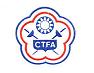 參賽選手各階段教練調查表*資料送出後不得更改，若有教練威迫選手作不實的登錄，移送紀律委員會處理。*填寫各階段教練需實際指導半年以上，並附實際訓練證明。。*本表請連同報名表送達本會。聯絡人：趙純信    E-Mail：taipei.fencing@msa.hinet.net電  話：02-87723033傳真：02-27781663	選手基本資料：(所填列個人資料為統一辦理本次出國參賽事宜，此外不另作其他用途。)參賽劍種：             就讀學校/單位：           姓名：  中           英                  同護照  護照號碼：          身高：    cm  體重：    kg 持劍手：      行動電話：               E-Mail：                                住家電話：住家地址：                                          選手簽名：                 		填表日期：              劍種姓名出生年月日身分證字號聯絡電話男子鈍劍男子軍刀選拔賽名稱：2018年亞洲擊劍錦標賽選拔賽選拔賽名稱：2018年亞洲擊劍錦標賽選拔賽選拔賽名稱：2018年亞洲擊劍錦標賽選拔賽選拔賽名稱：2018年亞洲擊劍錦標賽選拔賽選拔賽名稱：2018年亞洲擊劍錦標賽選拔賽選拔賽名稱：2018年亞洲擊劍錦標賽選拔賽選拔賽名稱：2018年亞洲擊劍錦標賽選拔賽選拔賽名稱：2018年亞洲擊劍錦標賽選拔賽選拔賽名稱：2018年亞洲擊劍錦標賽選拔賽啟蒙教練啟蒙教練啟蒙教練階段教練階段教練階段教練現任教練現任教練現任教練1姓名1姓名1姓名1起迄1起迄1起迄2姓名2姓名2起迄2起迄3姓名3姓名3起迄3起迄